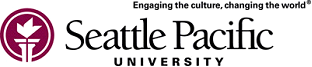 Seattle Pacific UniversityConditions for AdmissionSPU is a vibrant, supportive community where 4,000 undergraduate and graduate students gain a superb education grounded in Christian faith – and the tools to influence the world for good.  Outstanding scholarship and thoughtful faith is a powerful combination that brings about change in the lives of SPU graduates, and in the people and communities they go on to serve.Located in a quiet north Queen Anne residential neighborhood, Seattle Pacific University’s 43-acre campus borders the Lake Washington Ship Canal and boasts majestic trees, open lawns, beautiful gardens, and views of Mt. Rainier.  You can hop on a bus, and within 10 minutes you’re in the middle of downtown Seattle, one of the country’s most vibrant cities.Among SPU’s outstanding facilities are two cutting-edge science buildings; a four-story library and study center; a restaurant-like dining facility; one of the region’s finest small theatres; three coffee shops; five residence halls; and a gem of a gymnasium.  Minimum TOEFL 79/IELTS 6.0Completion of a minimum of 45 transferable/college-level credits at the time of applicationMinimum transfer GPA of 2.5 (please note that this minimum is for general admission to the university; some departments may have additional requirements for admission to a specific major)Note: transfer students with a GPA of 3.1 or higher are eligible for merit scholarships which range from $5,000 up to $11,000 per year.Completion of SPU’s official transfer application process (Common application, SPU supplement, essays, one teacher recommendation, application fee, college transcript(s)Openness to the Christian identity of SPU, including a willingness to abide by SPU’s standards of behavior, which reflect the University’s commitment to its Christian philosophy of education.  (Details are available at www.spu.edu – search for “SPU community standards and policies”) 